Оспа обезьян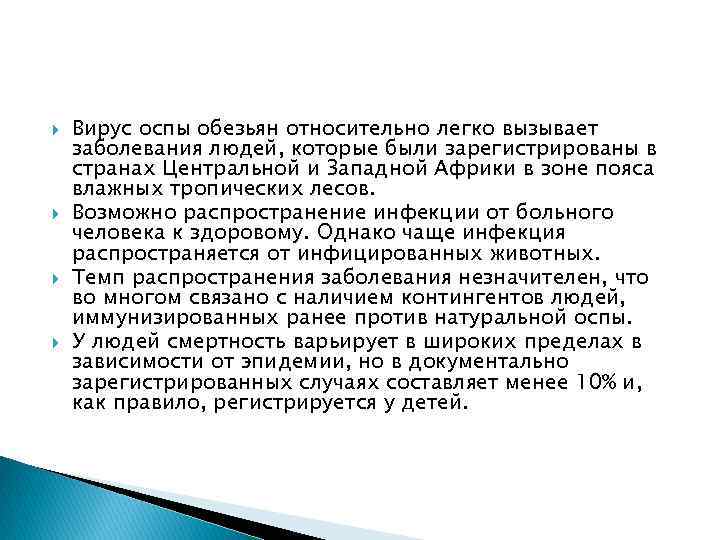 